Classifica Finale di Societá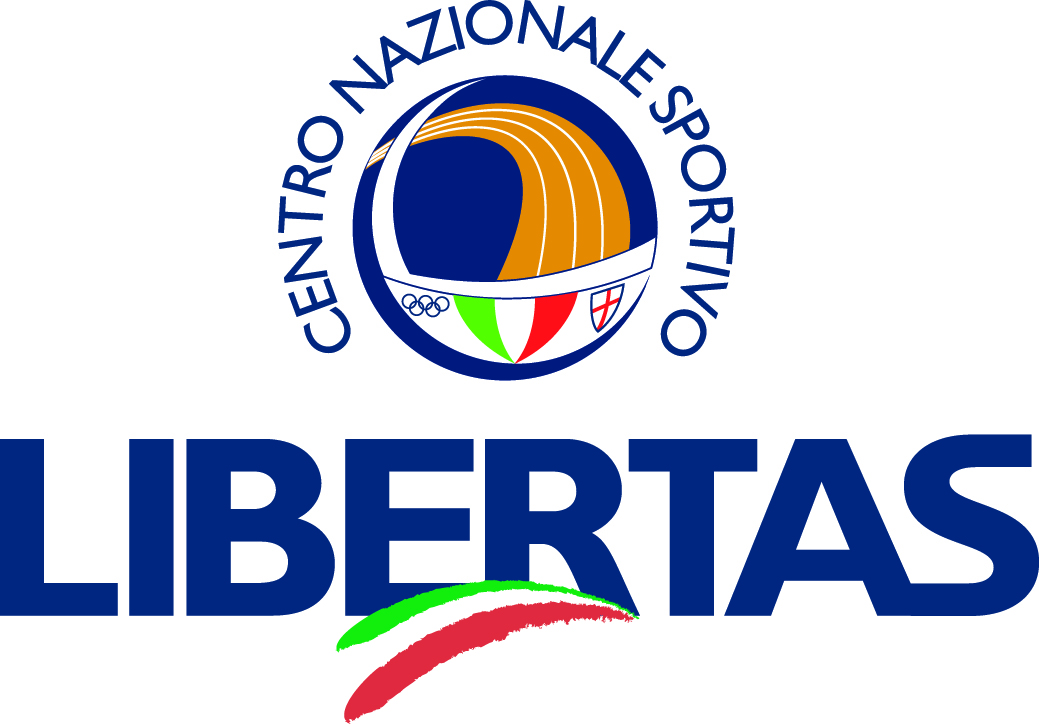 66° Campionato Nazionale Libertas  
Riccione29 Ott-1 Nov 2022Societa'Sab pomDom MatDom PomLun MatLun PomDom MatAustralianaTotale1President Bologna107205136204156111249432Pol. Comunale Riccione160173115140145120288813Libertas Nuoto Novara61165144165183103208414Rari Nantes Romagna10018315013113185248045Libertas R.N. Perugia134121118143118121367916Pol. Villaggio del Fanciu99169108988699166757Nuotando477510000132